Regulator jakości powietrza Trio VOC EOpakowanie jednostkowe: 1 sztukaAsortyment: K
Numer artykułu: 0157.1510Producent: MAICO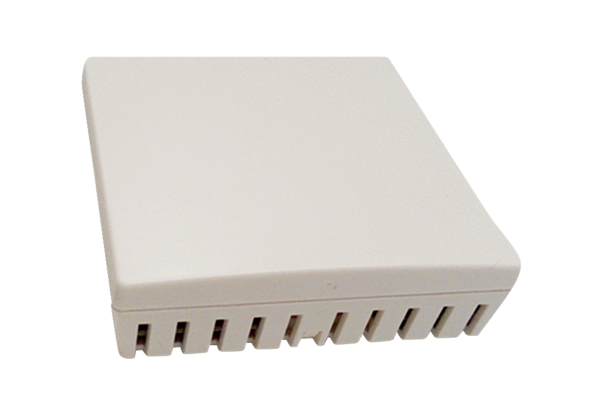 